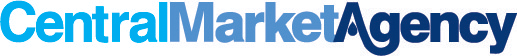 Revision HistoryDistributionAll Trading PartiesIntroductionThe September 2023 Software Release Project aims to implement 12 Approved Changes to the Central Systems and the Scottish Landlord Portal (SLP), to include: 9 changes to the CMA Central Systems: Removing the free descriptor from SPID and DPID addressesRemoving redundant meter networksAdding the LP Org ID to the T008 transactionRemoving obsolete fields from reportsOption for participants to run self/service settlement runsRecording Cyber Essentials in the CSImprovements to the Tariff ScreensA series of small changes and improvements that may impact ParticipantsA series of small changes and improvements that do not impact Participants1 update to the Scottish Landlord Portal2 documentation changes:Gap Site process improvementsConsolidation of legal drafting for the Release.These Approved Changes will be delivered in accordance with LWI 205 and will result in a new:Version 7.3 of the CMA CS andVersion 2.3 of the SLPbeing released to the Production environment with no regression of current functionality and system performance occurring. ImpactsProject NameSoftware Release September 2023Version0.1Date2023-06-13AuthorDamian Sharp	DateVrsn.DescriptionAuthorReviewApproval2023-06-130.1Initial DraftDSDC2023-06-141.0For issue to Trading PartiesDSDCDC2023-06-221.1Correction to CMACPx251 HVI impactDSDCDCApproved ChangeDescriptionLVI ImpactHVI ImpactMCCP287SPID Address ChangesRemoval of the free descriptor from SPID and DPID addressesUser Changes: NoneSecurity Changes: NONEMCCP287SPID Address ChangesRemoval of the free descriptor from SPID and DPID addressesOperational Changes: The D5001 data item will be removed from the following transactions:T001.0 (Request New SPID)T002.0 (Notify New SPID (LP))T002.1 (Notify New SPID (SW))T012.0 (Submit SPID Data)T012.9 (Notify SPID Data)T019.0 (Submit WS SPID Data)T020.0 (Submit SS SPID Data)T021.0 (Create New DPID)T021.1 (Notify DPID)T027.0 (Update DPID Details)T027.1 (Notify DPID Details)Operational Changes: The D5001 data item will be removed from the following transactions:T001.0 (Request New SPID)T002.0 (Notify New SPID (LP))T002.1 (Notify New SPID (SW))T012.0 (Submit SPID Data)T012.9 (Notify SPID Data)T019.0 (Submit WS SPID Data)T020.0 (Submit SS SPID Data)T021.0 (Create New DPID)T021.1 (Notify DPID)T027.0 (Update DPID Details)T027.1 (Notify DPID Details)MCCP287SPID Address ChangesRemoval of the free descriptor from SPID and DPID addressesNew Data Item: NONE New Data Items: NONEMCCP287SPID Address ChangesRemoval of the free descriptor from SPID and DPID addressesRevised Data Items: NONE.Revised Data Items: NONEMCCP287SPID Address ChangesRemoval of the free descriptor from SPID and DPID addressesData Uploads: NONEMCCP287SPID Address ChangesRemoval of the free descriptor from SPID and DPID addressesNew Transactions: NONENew Transactions: NONE.MCCP287SPID Address ChangesRemoval of the free descriptor from SPID and DPID addressesRevised Transactions: As aboveRevised Transactions: As aboveMCCP287SPID Address ChangesRemoval of the free descriptor from SPID and DPID addressesNew pages/reports: NONEMCCP287SPID Address ChangesRemoval of the free descriptor from SPID and DPID addressesRevised pages/reports: The D5001 data item will no longer appear in the following reports:X31 (Water SPIDs)X32 (Sewerage SPIDs)X34 (DPIDs)The Additional Services Daily Transaction Report will be amended to reflect the changes to transactions listed above.MCCP287SPID Address ChangesRemoval of the free descriptor from SPID and DPID addressesMC/CSD Changes: CSD0301 (Data Transaction Catalogue)Amend the description and Further Details for D5001 (Free Descriptor) Remove D5001 from transactions listed aboveCSD0302 (Standing Reports and Data Extracts)Amend the Address Block to remove D5001 from X31, X32 and X34 reportsMC/CSD Changes: CSD0301 (Data Transaction Catalogue)Amend the description and Further Details for D5001 (Free Descriptor) Remove D5001 from transactions listed aboveCSD0302 (Standing Reports and Data Extracts)Amend the Address Block to remove D5001 from X31, X32 and X34 reportsApproved ChangeDescriptionLVI ImpactHVI ImpactMCCP290Removal of Redundant Meter NetworksDeleting meter networks that have been amended to always have meter network association of FALSEUser Changes: NONE Security Changes: NONEMCCP290Removal of Redundant Meter NetworksDeleting meter networks that have been amended to always have meter network association of FALSEOperational Changes: A new T036.2 (Notify Meter Network Deleted) transaction will be generated in response to a T036.0 transaction that causes the meter network association to be always FALSEOperational Changes: A new T036.2 (Notify Meter Network Deleted) transaction will be generated in response to a T036.0 transaction that causes the meter network association to be always FALSEMCCP290Removal of Redundant Meter NetworksDeleting meter networks that have been amended to always have meter network association of FALSENew Data Item: NONENew Data Items: NONEMCCP290Removal of Redundant Meter NetworksDeleting meter networks that have been amended to always have meter network association of FALSERevised Data Items: NONERevised Data Items: NONEMCCP290Removal of Redundant Meter NetworksDeleting meter networks that have been amended to always have meter network association of FALSEData Uploads: A script will be run to delete any meter networks that already have a meter network association that is always FALSEMCCP290Removal of Redundant Meter NetworksDeleting meter networks that have been amended to always have meter network association of FALSENew Transactions: T036.2 (Notify Meter Network Deleted)New Transactions: T036.2 (Notify Meter Network Deleted)MCCP290Removal of Redundant Meter NetworksDeleting meter networks that have been amended to always have meter network association of FALSERevised Transactions: NONERevised Transactions: NONEMCCP290Removal of Redundant Meter NetworksDeleting meter networks that have been amended to always have meter network association of FALSENew pages/reports: NONEMCCP290Removal of Redundant Meter NetworksDeleting meter networks that have been amended to always have meter network association of FALSERevised pages/reports: The Additional Services Daily Transaction Report will be amended to include the T036.2 transaction.MCCP290Removal of Redundant Meter NetworksDeleting meter networks that have been amended to always have meter network association of FALSEMC/CSD Changes:CSD0104 Part 2 (Maintain meter data)Amend Section 4.1 step c to include check for whether meter network is always FALSE and notify using T036.2 if it is.CSD0301 (Data Transaction Catalogue)Introduce T036.2 transactionMC/CSD Changes:CSD0104 Part 2 (Maintain meter data)Amend Section 4.1 step c to include check for whether meter network is always FALSE and notify using T036.2 if it is.CSD0301 (Data Transaction Catalogue)Introduce T036.2 transactionApproved ChangeDescriptionLVI ImpactHVI ImpactMCCP291Adding LP Org ID to the T008.0Amends the T008.0 to show the LP the SPID is transferring toUser Changes: NONE Security Changes: NONEMCCP291Adding LP Org ID to the T008.0Amends the T008.0 to show the LP the SPID is transferring toOperational Changes: T008.0 transaction will include Org ID of LP requesting the transferOperational Changes: T008.0 transaction will include Org ID of LP requesting the transferMCCP291Adding LP Org ID to the T008.0Amends the T008.0 to show the LP the SPID is transferring toNew Data Item: NONENew Data Items: NONEMCCP291Adding LP Org ID to the T008.0Amends the T008.0 to show the LP the SPID is transferring toRevised Data Items: NONERevised Data Items: NONEMCCP291Adding LP Org ID to the T008.0Amends the T008.0 to show the LP the SPID is transferring toData Uploads: NONEMCCP291Adding LP Org ID to the T008.0Amends the T008.0 to show the LP the SPID is transferring toNew Transactions: NONENew Transactions: NONEMCCP291Adding LP Org ID to the T008.0Amends the T008.0 to show the LP the SPID is transferring toRevised Transactions: T008.0 transaction amended to include D4001 (Organisation ID) of LP requesting the transferRevised Transactions: T008.0 transaction amended to include D4001 (Organisation ID) of LP requesting the transferMCCP291Adding LP Org ID to the T008.0Amends the T008.0 to show the LP the SPID is transferring toNew pages/reports: NONEMCCP291Adding LP Org ID to the T008.0Amends the T008.0 to show the LP the SPID is transferring toRevised pages/reports: The Additional Services Daily Transaction Report will be amended to include the change to the T008.0 transactionMCCP291Adding LP Org ID to the T008.0Amends the T008.0 to show the LP the SPID is transferring toMC/CSD Changes: CSD0301 (Data Transaction Catalogue)Modify transaction T008.0 as above.  MC/CSD Changes: CSD0301 (Data Transaction Catalogue)Modify transaction T008.0 as above.  Approved ChangeDescriptionLVI ImpactHVI ImpactMCCP292Gap Site process improvementsAligning the Market Code with changes to the Operational Code(Non-system development)User Changes: NONESecurity Changes: NONEMCCP292Gap Site process improvementsAligning the Market Code with changes to the Operational Code(Non-system development)Operational Changes: NONEOperational Changes: NONEMCCP292Gap Site process improvementsAligning the Market Code with changes to the Operational Code(Non-system development)New Data Item: NONENew Data Items: NONEMCCP292Gap Site process improvementsAligning the Market Code with changes to the Operational Code(Non-system development)Revised Data Items: NONERevised Data Items: NONEMCCP292Gap Site process improvementsAligning the Market Code with changes to the Operational Code(Non-system development)Data Uploads: NONEMCCP292Gap Site process improvementsAligning the Market Code with changes to the Operational Code(Non-system development)New Transactions: NONENew Transactions: NONEMCCP292Gap Site process improvementsAligning the Market Code with changes to the Operational Code(Non-system development)Revised Transactions: NONE.Revised Transactions: NONE.MCCP292Gap Site process improvementsAligning the Market Code with changes to the Operational Code(Non-system development)New pages/reports: NONEMCCP292Gap Site process improvementsAligning the Market Code with changes to the Operational Code(Non-system development)Revised pages/reports: NONEMCCP292Gap Site process improvementsAligning the Market Code with changes to the Operational Code(Non-system development)MC/CSD Changes:Market Code, Section 5.4.11changes to customer notification and visit requirementsCSD0101 (Registrations – new connections and new supply points)changes to SPID allocation following customer communication in Sections 3.1, 3.2, 4.2 and 4.3MC/CSD Changes:Market Code, Section 5.4.11changes to customer notification and visit requirementsCSD0101 (Registrations – new connections and new supply points)changes to SPID allocation following customer communication in Sections 3.1, 3.2, 4.2 and 4.3Approved ChangeDescriptionLVI ImpactHVI ImpactMCCP298MDS Report ChangesMinor amendments to the X31, X32, X33 and X38 reportsUser Changes: NONE Security Changes: NONEMCCP298MDS Report ChangesMinor amendments to the X31, X32, X33 and X38 reportsOperational Changes: NONEOperational Changes: NONEMCCP298MDS Report ChangesMinor amendments to the X31, X32, X33 and X38 reportsNew Data Item: NONENew Data Items: NONEMCCP298MDS Report ChangesMinor amendments to the X31, X32, X33 and X38 reportsRevised Data Items: NONERevised Data Items: NONEMCCP298MDS Report ChangesMinor amendments to the X31, X32, X33 and X38 reportsData Uploads: NONEMCCP298MDS Report ChangesMinor amendments to the X31, X32, X33 and X38 reportsNew Transactions: NONENew Transactions: NONEMCCP298MDS Report ChangesMinor amendments to the X31, X32, X33 and X38 reportsRevised Transactions: NONERevised Transactions: NONEMCCP298MDS Report ChangesMinor amendments to the X31, X32, X33 and X38 reportsNew pages/reports: NONEMCCP298MDS Report ChangesMinor amendments to the X31, X32, X33 and X38 reportsRevised pages/reports:Remove D2026 (EWA) from X31 and X32 reportsInclude meters associated with PPDISC SPIDs in the X33 and X38 reportsMCCP298MDS Report ChangesMinor amendments to the X31, X32, X33 and X38 reportsMC/CSD Changes:CSD0302 (Standing Reports and Data Extracts)Remove D2026 (EWA) from X31 and X32 reportsInclude meters associated with PPDISC SPIDs in the X33 and X38 reportsMC/CSD Changes:CSD0302 (Standing Reports and Data Extracts)Remove D2026 (EWA) from X31 and X32 reportsInclude meters associated with PPDISC SPIDs in the X33 and X38 reportsApproved ChangeDescriptionLVI ImpactHVI ImpactCMACPx248Self-service Settlement RunsOption for participants to run self-service settlement runsUser Changes:new Self-Service Settlement security privilege createdSecurity Changes: NONECMACPx248Self-service Settlement RunsOption for participants to run self-service settlement runsOperational Changes: NONEOperational Changes: NONECMACPx248Self-service Settlement RunsOption for participants to run self-service settlement runsNew Data Item: NONENew Data Items: NONECMACPx248Self-service Settlement RunsOption for participants to run self-service settlement runsRevised Data Items: NONERevised Data Items: NONECMACPx248Self-service Settlement RunsOption for participants to run self-service settlement runsData Uploads: NONECMACPx248Self-service Settlement RunsOption for participants to run self-service settlement runsNew Transactions: NONENew Transactions: NONECMACPx248Self-service Settlement RunsOption for participants to run self-service settlement runsRevised Transactions: NONERevised Transactions: NONECMACPx248Self-service Settlement RunsOption for participants to run self-service settlement runsNew pages/reports: Self-service settlement page to request new runs and search results of previous runsCMACPx248Self-service Settlement RunsOption for participants to run self-service settlement runsRevised pages/reports: NONECMACPx248Self-service Settlement RunsOption for participants to run self-service settlement runsMC/CSD Changes: N/AMC/CSD Changes: N/AApproved ChangeDescriptionLVI ImpactHVI ImpactCMACPx249Recording Cyber Essentials on the CSAbility for Trading Parties to upload Cyber Essentials certification and implementation of access restrictions from MCCP286User Changes:new Cyber Essentials Certification security privilegeall Trading Parties required to have at least one user with the new privilegeSecurity Changes: NONECMACPx249Recording Cyber Essentials on the CSAbility for Trading Parties to upload Cyber Essentials certification and implementation of access restrictions from MCCP286Operational Changes: Not having Cyber Essentials Certification uploaded after 1/10/2023 will lead to Trading Party having access to Central Systems withdrawnOperational Changes: Not having Cyber Essentials Certification uploaded after 1/10/2023 will lead to Trading Party having access to Central Systems withdrawnCMACPx249Recording Cyber Essentials on the CSAbility for Trading Parties to upload Cyber Essentials certification and implementation of access restrictions from MCCP286New Data Item: NONENew Data Items: NONECMACPx249Recording Cyber Essentials on the CSAbility for Trading Parties to upload Cyber Essentials certification and implementation of access restrictions from MCCP286Revised Data Items: NONERevised Data Items: NONECMACPx249Recording Cyber Essentials on the CSAbility for Trading Parties to upload Cyber Essentials certification and implementation of access restrictions from MCCP286Data Uploads: NONECMACPx249Recording Cyber Essentials on the CSAbility for Trading Parties to upload Cyber Essentials certification and implementation of access restrictions from MCCP286New Transactions: NONENew Transactions: NONECMACPx249Recording Cyber Essentials on the CSAbility for Trading Parties to upload Cyber Essentials certification and implementation of access restrictions from MCCP286Revised Transactions: NONERevised Transactions: NONECMACPx249Recording Cyber Essentials on the CSAbility for Trading Parties to upload Cyber Essentials certification and implementation of access restrictions from MCCP286New pages/reports: Cyber Essentials Certification page to record and update the Trading Party’s certification detailsCMACPx249Recording Cyber Essentials on the CSAbility for Trading Parties to upload Cyber Essentials certification and implementation of access restrictions from MCCP286Revised pages/reports: Changes to Third Party Administration screen to allow CMA Users to see Cyber Essentials status of each partyCMACPx249Recording Cyber Essentials on the CSAbility for Trading Parties to upload Cyber Essentials certification and implementation of access restrictions from MCCP286MC/CSD Changes:  N/AMC/CSD Changes:  N/AApproved ChangeDescriptionLVI ImpactHVI ImpactCMACPx251Party Issues for September 2023Small changes which may impact ParticipantsUser Changes: NONESecurity Changes: NONECMACPx251Party Issues for September 2023Small changes which may impact ParticipantsOperational Changes: Gap Site and POLR emails will specify deadlines for action as dates not Business Days elapsedOperational Changes: NONECMACPx251Party Issues for September 2023Small changes which may impact ParticipantsNew Data Item: NONENew Data Items: NONECMACPx251Party Issues for September 2023Small changes which may impact ParticipantsRevised Data Items: NONERevised Data Items: NONECMACPx251Party Issues for September 2023Small changes which may impact ParticipantsData Uploads: NONECMACPx251Party Issues for September 2023Small changes which may impact ParticipantsNew Transactions: NONENew Transactions: NONECMACPx251Party Issues for September 2023Small changes which may impact ParticipantsRevised Transactions: No change to transactions but processing logic amended for:T012.10 to consider only previous changes to chargeable / non-chargeable data depending on specific transaction contentT015.0 and T015.2 so that TTRAN SPID status no longer prevents backdated deregistrationRevised Transactions: No change to transactions but processing logic amended for:T012.10 to consider only previous changes to chargeable / non-chargeable data depending on specific transaction contentT015.0 and T015.2 so that TTRAN SPID status no longer prevents backdated deregistrationCMACPx251Party Issues for September 2023Small changes which may impact ParticipantsNew pages/reports: NONECMACPx251Party Issues for September 2023Small changes which may impact ParticipantsRevised pages/reports: New script icon appears on SPID display page for SPIDs amended by script after September 2023 releasePerformance and Peer Review reports will only show LPs that were active during that reportCMACPx251Party Issues for September 2023Small changes which may impact ParticipantsMC/CSD Changes: N/AMC/CSD Changes: N/AApproved ChangeDescriptionLVI ImpactHVI ImpactCMACPx252Tariff Screens Update and ReorganisationAmendments to the tariff screens and reorganisation into a single menu itemUser Changes: NONESecurity Changes: NONECMACPx252Tariff Screens Update and ReorganisationAmendments to the tariff screens and reorganisation into a single menu itemOperational Changes: NONEOperational Changes: NONECMACPx252Tariff Screens Update and ReorganisationAmendments to the tariff screens and reorganisation into a single menu itemNew Data Item: NONENew Data Items: NONECMACPx252Tariff Screens Update and ReorganisationAmendments to the tariff screens and reorganisation into a single menu itemRevised Data Items: NONERevised Data Items: NONECMACPx252Tariff Screens Update and ReorganisationAmendments to the tariff screens and reorganisation into a single menu itemData Uploads: NONECMACPx252Tariff Screens Update and ReorganisationAmendments to the tariff screens and reorganisation into a single menu itemNew Transactions: NONENew Transactions: NONECMACPx252Tariff Screens Update and ReorganisationAmendments to the tariff screens and reorganisation into a single menu itemRevised Transactions: NONERevised Transactions: NONECMACPx252Tariff Screens Update and ReorganisationAmendments to the tariff screens and reorganisation into a single menu itemNew pages/reports: NONECMACPx252Tariff Screens Update and ReorganisationAmendments to the tariff screens and reorganisation into a single menu itemRevised pages/reports: Tariff screens consolidated into a single screen which shows all tariff data for a year in one placeCMACPx252Tariff Screens Update and ReorganisationAmendments to the tariff screens and reorganisation into a single menu itemMC/CSD Changes: N/A  MC/CSD Changes: N/A  Approved ChangeDescriptionLVI ImpactHVI ImpactCMACP324Scottish Landlord Portal updatesUpdating of SLP to ensure performance and security standards are maintainedUser Changes: NONE Security Changes: NONECMACP324Scottish Landlord Portal updatesUpdating of SLP to ensure performance and security standards are maintainedOperational Changes: NONEOperational Changes: NONECMACP324Scottish Landlord Portal updatesUpdating of SLP to ensure performance and security standards are maintainedNew Data Item: NONENew Data Items: NONECMACP324Scottish Landlord Portal updatesUpdating of SLP to ensure performance and security standards are maintainedRevised Data Items: NONERevised Data Items: NONECMACP324Scottish Landlord Portal updatesUpdating of SLP to ensure performance and security standards are maintainedData Uploads: NONECMACP324Scottish Landlord Portal updatesUpdating of SLP to ensure performance and security standards are maintainedNew Transactions: NONENew Transactions: NONECMACP324Scottish Landlord Portal updatesUpdating of SLP to ensure performance and security standards are maintainedRevised Transactions: NONERevised Transactions: NONECMACP324Scottish Landlord Portal updatesUpdating of SLP to ensure performance and security standards are maintainedNew pages/reports: NONECMACP324Scottish Landlord Portal updatesUpdating of SLP to ensure performance and security standards are maintainedRevised pages/reports: NONE.CMACP324Scottish Landlord Portal updatesUpdating of SLP to ensure performance and security standards are maintainedMC/CSD Changes: N/A  MC/CSD Changes: N/A  Approved ChangeDescriptionLVI ImpactHVI ImpactCMACP327September 2023 IssuesIssues identified by the CMA.User Changes: NONE Security Changes: NONECMACP327September 2023 IssuesIssues identified by the CMA.Operational Changes: NONEOperational Changes: NONECMACP327September 2023 IssuesIssues identified by the CMA.New Data Item: NONENew Data Items: NONECMACP327September 2023 IssuesIssues identified by the CMA.Revised Data Items: NONERevised Data Items: NONECMACP327September 2023 IssuesIssues identified by the CMA.Data Uploads: NONECMACP327September 2023 IssuesIssues identified by the CMA.New Transactions: NONENew Transactions: NONECMACP327September 2023 IssuesIssues identified by the CMA.Revised Transactions: NONERevised Transactions: NONECMACP327September 2023 IssuesIssues identified by the CMA.New pages/reports: NONECMACP327September 2023 IssuesIssues identified by the CMA.Revised pages/reports: NONE CMACP327September 2023 IssuesIssues identified by the CMA.MC/CSD Changes: N/A  MC/CSD Changes: N/A  